Clifton Springs Family YMCA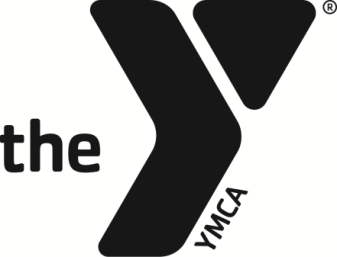 2019-20Seahawks Swim TeamEverybody Swims- Everybody WinsRegistration Form-Deadline December 1stRegister at www.csaymca.org, by mail, or in the office.1st Swimmer’s Name 									M / F	  Birthdate 	  /	/	  Age (on 12/1) ___ 		  Grade 		 2nd Swimmer’s Name 									M / F	  Birthdate 	  /	/	  Age (on 12/1) ___ 		  Grade 		 Address 													1st Parent / Guardian Name 						  Phone 			Email 										Birthdate 	  /	/	2nd Parent / Guardian Name 						  Phone 			Email 										Birthdate 	  /	/	Emergency Contact Name 						  Phone 			Allergies/Asthma (check off) □Yes   □No  If yes please explain and provide any addditional information related to your child’s medical conditions .______________________________________________________________________________________________________________________________________________________________________________________Ethnicity/Race: (circle) American Indian, African American, Caucasian, Asian/Pacific Islander,  Hispanic, Other, No answerPool Location: (circle)  	Midlakes	 Naples(Marcus Whitman) Group: (circle)       Red	Bronze		Silver		Gold 	 Fee: $400 per swimmer  (includes annual youth membership, and Seahawks swim cap) 		  Multiple Sibling Discount– 10% off given to the youngest child(ren) of immediate family	      Monthly payment options can be arranged with the completion of an automatic authorization formAdditional Fees: Y of USA requires that all swimmers be in uniforms which is a black suit. There will be other costs during the course of the season, practice swim suits, goggles, meals for away meets, entry fees for “Districts” and “State” events, transportation for “State” and “National” meets (for qualified swimmers), year-end banquet for swimmers and families. Office Use: Amount Paid: _________________________  Method of payment:____________________________ Date: __________________Registrar: ________________________          Auto withdrawl form Yes / No Registration Deadline:	December 1st 2019 Practice Starts: As we get closer to the beginning of the season the swim time and schedules will be sent out to registered participants.Inclement Weather Policy You will receive an email from the Swim Coach in regard to if practice will be held that night. If you have any questions or concerns please contact your coach or the Y.SWIMMER’S CODE OF CONDUCTI will demonstrate the YMCA’s Four Core Values: Caring, Honesty, Respect and Responsibility.I will cooperate with all coaches, officials, and teammates.I will display good sportsmanship at all times.I will understand and abide by the rules.I will abide by all of the judgments of officials.I will speak in respectful tones, refraining from the use of vulgar or derogatory language.I will resolve conflicts in a respectful, honest, and caring manner, never resorting to physical contact or threatening gestures.I will respect the property of others; never engaging in theft or destruction.I will maintain good standing in school.PARENT’S CODE OF CONDUCTI hereby pledge to provide positive support, care and encouragement for my child and other children participating in youth sports by following this Parent’s Code of Conduct:I understand that I am part of the Parent’s Association when I register my child as a swimmers. This includes but is not limited too; volunteering a minuim of 4 hours for timing, meet management, updating the team bulletin board, working the concession stand and to be an active part of other fundraising activities. I will encourage good sportsmanship by demonstrating positive support for all players, coaches and officials at every game, practice or other youth sports event.I will place the emotional and physical well-being of my child ahead of my personal desire to win.I will support coaches and officials working with my child, in order to encourage a positive and enjoyable experience for all.I will demand a sports environment for my child that is free from drugs, tobacco and alcohol and will refrain from their use at all youth sports events.I will do my very best to make the swim team fun for my child.I will ask my child to treat other swimmers, coaches, fans and officials with respect regardless of race, sex, creed or ability.I will help my child enjoy the youth sports experience by doing whatever I can, such as being a respectful fan, assisting with coaching or providing transportation.CONSENT & WAIVERI give permission for my child, named in this registration, to participate in the CSAY Seahawks program. To the best of my knowledge, my child is medically, emotionally and physically fit to participate in this program. I give permission to use my child’s likeness in any and all promotional or advertising materials related to CSAY Seahawks programs and events.I understand and acknowledge that swimming is a physical sport and that my child may be injured while competing or practicing. I will not hold the CSAY Seahawks Program, its principles, or representatives responsible for any injury my child may sustain while participating in this program. In the event of an injury to my child and in my absence, I authorize the CSAY Seahawks Program and its agents to obtain and provide emergency medical care and treatment as deemed necessary. I further agree to be legally and financially responsible. My health and accident insurance cover my child.Parent / Guardian Signature 						 Date 				Swimmer Signature  ___________________________________________